Remember-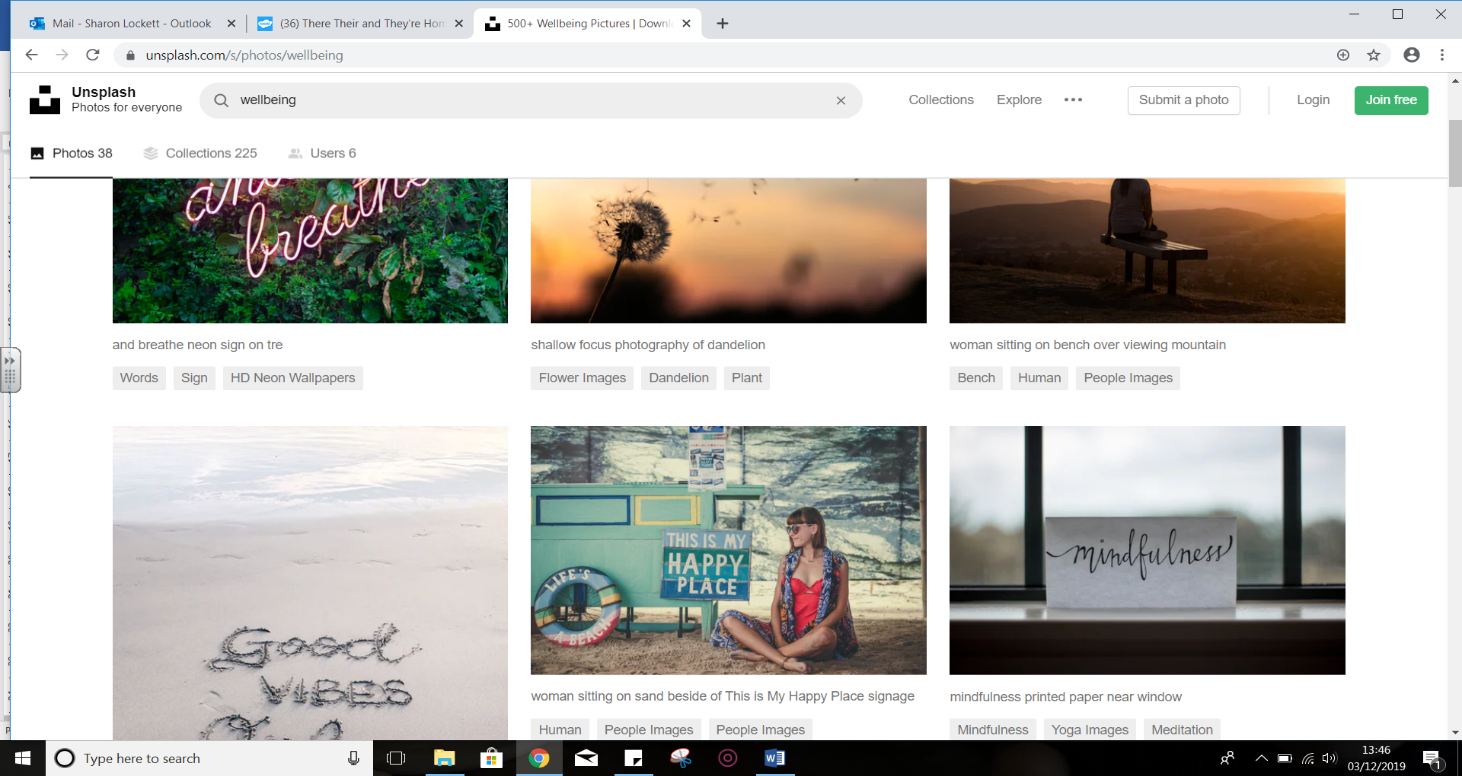 The Benefits of Mindfulness:Body and Emotion regulation: when our bodies and emotions are balanced and appropriate in our livesInsight: “self-knowing awareness”…this is key to building positive social connectionsAttunement with others, i.e. “resonance”. This leads to the other person’s experience of “feeling felt”, of being understood. When children become more “tuned in” to themselves, they are more “tuned in” to others around themEmpathy: allow us to see from the stance of another person’s experience, imagining others’ reality and perspectiveBetter Impulse Control/Response Flexibility: the capacity to pause before taking action (this is key with children and teens!); being able to consider a variety of possible options and to choose among them.Fear modulation: our ability to calm and soothe, and even unlearn, our own fearsIntuition: access to awareness of the wisdom of the bodyIncreased Attention Span: practice of paying attention can build our attention muscles in our brainsMorality: taking into consideration the larger picture, imagining and acting on what’s best for the larger group rather than just ourselvesFrom: The Mindful Brain by Daniel Siegel, MD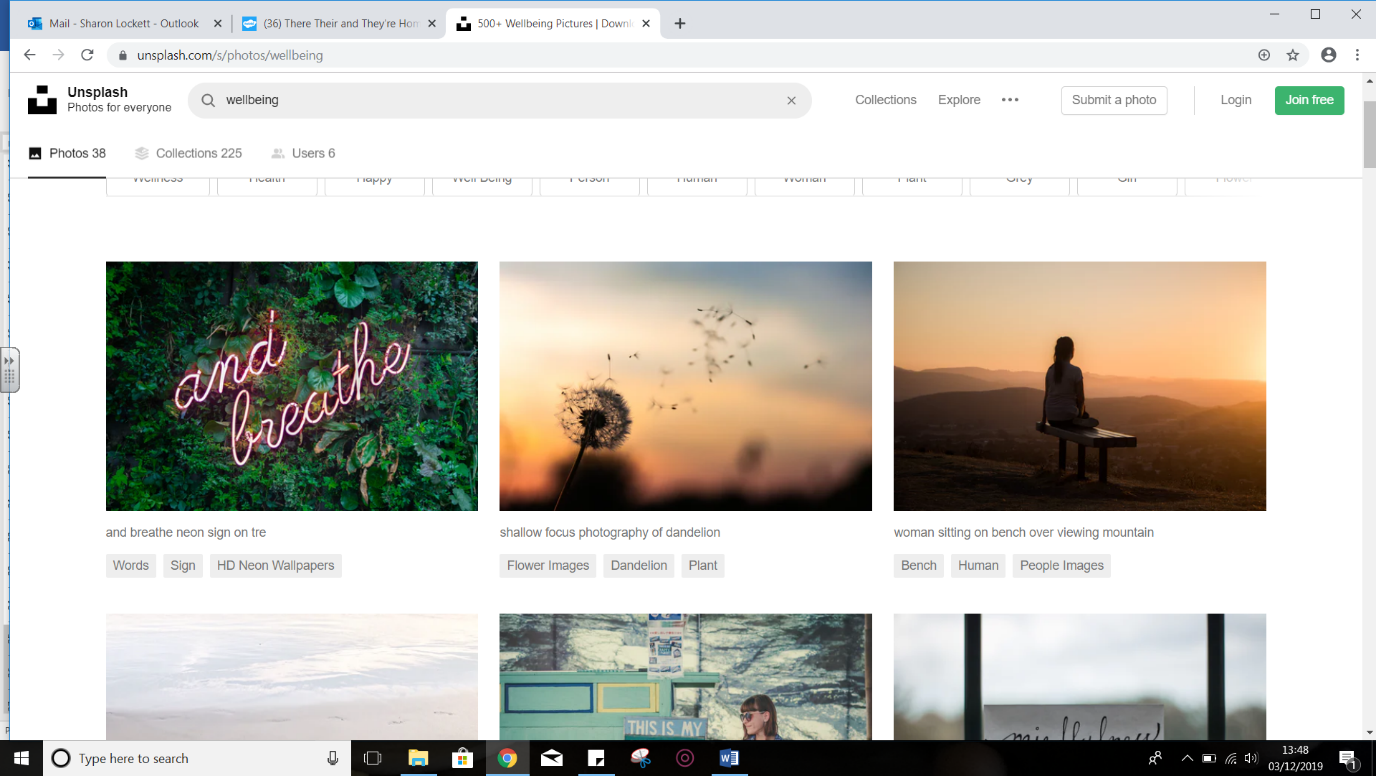 